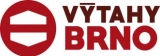 VÝTAHY BRNO s.r.o.Starobrněnská 334/3, 602 00 BrnoIČ: 255 85 819, DI Č: CZ255 85 819Bankovní spojení: UniCredit Bank CZ, a.s., č.ú.: 1387968730/2700Zápis v OR u Krajského soudu v Brně, oddíl C, vložka 35971, 22. prosince 1999DODATEK Č.2 KE SMLOUVĚ O DÍLO Č.: 503-08-2021Zajištění servisní služby výtahů dle ČSN 27 4002, uzavřená podle § 2586 zákona č. 89/2012 Sb.,nového občanského zákoníku v platném znění .(dále jen „smlouva“)I. SMLUVNÍ STRANY1.1 OBJEDNATEL:Název:Sídlo:IČ:DIČ:Zápis v OR:Zastoupení:Kontakt:(dále jen „objednatel“) na straně jedné 1.2 ZHOTOVITEL:Název:Sídlo:IČ:DIČ:Zápis v OR:Zastoupení:Kontakt obchodní oddělení:Kontakt technická podpora:Pohotovostní služba:Mateřská škola Brno, Šromova 55, příspěvková organizace Šromova 645/55, Chrlice, 643 00 Brno71294911---u Krajského soudu v Brně, oddíl Pr 1830Petra Putnová, ředitelkamssromova@seznam.czVÝTAHY BRNO s.r.o.Starobrněnská 334/3, 602 00 Brno255 85 819CZ 255 85 819u Krajského Soudu v Brně, oddíl C, vložka 35 971Jakub Dvořák, jednatel+420 608 266 706, dvorak@vytahy-brno.cz+420 775 882 985, servis@vytahy-brno.cz+420 608 266 701, machan@vytahy-brno.cz800 51 51 51-NON STOPSekretariát: +420 539 085 086, info@vytahy-brno.czBankovní spojení:Korespondenční adresa:UniCredit Bank CZ, a.s., č. ú.: 1387968730/2700 Ukrajinská 756/2d, 625 00 Brno(dále jen „zhotovitel“) na straně druhéPředmětem dodatku je navýšení ceny servisního paušálu dle čl. 9.8 smlouvy o míru inflace za uplynulý rok 2023, vyhlášenou Českým statistickým úřadem. Tato míra inflace činí za rok 2023 10,7% (viz. http://www.czso.cz/csu/czso/mira_inflace).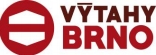 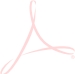 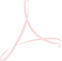 IX. USTANOVENÍ PŘECHODNÁ A ZÁVĚREČNÁ9.1 Dodatek ke Smlouvě nabývá účinností dnem 01. 01. 2024.9.2 Dodatek ke Smlouvě je vyhotoven ve dvou prvopisech, a to po jednom pro každou smluvní stranu. 9.3 Smluvní strany prohlašují, že tento Dodatek ke Smlouvě byl uzavřen podle jejich pravé a svobodnévůle, nikoliv v tísni, za rozumové slabosti, lehkomyslnosti či při hrubém nepoměru vzájemných plnění, po vzájemném projednání a zapracování jejich připomínek a poté, co obě strany měly dostatečnou možnost získat kvalifikovanou právní pomoc. Na d ůkaz souhlasu s celým obsahem dodatku ke smlouvě ji smluvní strany stvrzují vlastnoručními podpisy .V Brně dne:Petra Petra Putnová Jakub Jakub Dvořák Putnová 15:20:10 +02'00'……………………………………… ……………… ….……… …………………… ………… ……MŠ Brno, Šromova 55, p.o. Petra Putnová, ředitelkaJakub Dvořák, jednatel společnosti VÝTAHY BRNO, s.r.oStránka 2 z 2Adresa, umístěníTypVýrobní čísloČtvrtletní paušál bez DPHRoční paušál bez DPHŠromova 55, BrnoMB 1001153/19761 527,7 0 Kč6 110,80 KčŠromova 55, BrnoMB 1001153/19761 527,7 0 Kč6 110,80 KčŠromova 55, BrnoMB 1001153/19761 527,7 0 Kč6 110,80 KčCelkem4 583,10 Kč18 332,40 Kč